MODELLO DI CONVENZIONE PER LA CONCESSIONE IN USO DEL MARCHIO REGIONALE“QM - QUALITÀ GARANTITA DALLE MARCHE”TRA …… (concessionario) …… E …… (aderente alla filiera) ……PREMESSO:che la Regione Marche è titolare del marchio regionale “QM - Qualità garantita dalle Marche”, d’ora in avanti denominato “QM”, istituito per la valorizzazione dei prodotti agricoli e agroalimentari ai sensi della Legge regionale n. 23 del 10/12/2003 con delibera della Giunta Regionale n. 1594 del 21/12/2004;che la Commissione Europea si è espressa favorevolmente e ha trasmesso per il tramite del Ministero delle Attività Produttive la Comunicazione SG (2005) D/52789;che, a seguito di ciò, la Giunta Regionale ha approvato il testo definitivo del regolamento d’uso del marchio, con delibera n. 257 del 13/03/2006, nel quale viene/vengono prevista/e la/e classe/i di prodotto/i (o di servizio/i) ….….… che comprende/comprendono anche …………..……. (indicare tutti i prodotti per cui si richiede il marchio);che la Posizione di Funzione “Competitività e Sviluppo dell’Impresa Agricola, struttura decentrata di Ancona e Irrigazione” (indicata di seguito con l’acronimo PF) ha approvato il manuale di gestione del sistema “QM” comprendente le procedure gestionali e, in allegato, la modulistica;che la Giunta Regionale, con delibera n. 1375 del 26/11/2007, ha approvato una nuova versione dell’allegato al regolamento d’uso del marchio contenente la nuova versione grafica del logo;che la PF in data 12/12/2007 ha provveduto a depositare il nuovo logo del marchio “QM” presso la Camera di Commercio di Ancona;che i prodotti sono stati iscritti nel “Registro QM”;che la Giunta Regionale ha approvato il/i relativo/i disciplinare/i e ha provveduto alla sua/loro iscrizione nel “Registro QM” e alla pubblicazione nel/nei Bollettino/i Regionale;che ………… (denominazione o ragione sociale del concessionario), in qualità di:impresa di produzione agroalimentareimpresa di commercializzazioneimpresa di distribuzioneimpresa di somministrazione…………………………..  (altro);impresa iscritta nel registro delle imprese della Camera di Commercio di ………… (provincia),ha presentato domanda per il rilascio della licenza d’uso del marchio “QM” sottoscrivendo a tal fine una serie di impegni (qualora il concessionario sia già titolare di licenza al momento della sottoscrizione della presente convenzione, indicare anche gli estremi di detta licenza);che la Posizione di Funzione “Competitività e Sviluppo dell’Impresa Agricola, Struttura decentrata di Ancona e Irrigazione” (che deriva dalla precedente “Competitività e Sviluppo dell’impresa Agricola” ed è anch’essa indicata di seguito con l’acronimo PF) ha accettato gli impegni sottoscritti con la succitata domanda ed ha autorizzato il concessionario a proseguire l’iter di certificazione per i prodotti/disciplinari indicati nella lettera n. …..  del ……;TRA ……………………….., di seguito denominato concessionario, con sede in ……………… codice fiscale …………. p.IVA n. …………. nella persona del legale rappresentante ……………………… nato a ………………….. residente a ……………………………. E………………………..di seguito denominato aderente alla filiera, con sede in ……………… codice fiscale …………. p.IVA n. …………. nella persona del legale rappresentante ……………………… nato a ……….. residente a ………….(è facoltativa l’ indicazione del ruolo dell’aderente all’interno della filiera)Tutto quanto premesso, stabilito che le premesse fanno parte integrante e sostanziale della presente convenzione, tra le parti, come sopra costituite, SI CONVIENE E SI STIPULA QUANTO SEGUE.Articolo 1. OGGETTOLa presente convenzione ha per oggetto l’insieme dei reciproci obblighi tra concessionario e aderente alla filiera per quanto riguarda le attività che attengono all’utilizzo del marchio “QM”. Il regolamento d’uso del marchio, approvato con Delibera di Giunta Regionale n. 257 del 13/03/2006, definisce le modalità e le limitazioni dell’uso del marchio. Un uso difforme a quanto specificato nel regolamento stesso può determinare la sospensione o la revoca della concessione.Articolo 2. OBBLIGHI COMUNI AL CONCESSIONARIO E ALL’ADERENTE ALLA FILIERAIl concessionario e l’aderente alla filiera si impegnano a:rispettare il regolamento d’uso del marchio ed eventuali successive integrazioni;attenersi a quanto previsto dal sistema documentale del marchio “QM” approvato dalla PF;rispettare il/i disciplinare/i approvato/i dalla Giunta Regionale ed eventuali successive modificazioni ed integrazioni;utilizzare il marchio solo in condizione di validità della licenza d’uso rilasciata al concessionario da parte della PF;utilizzare il logo QM in tutti i casi in cui è prevista l’etichettatura, rispettando le modalità stabilite dalla DGR n. 1375 del 26/11/2007 e nel rispetto della vigente normativa in materia di marchi;assoggettarsi al controllo presso la propria sede e presso le unità produttive interessate da parte dell’Organismo di controllo appositamente individuato e delle strutture di controllo e vigilanza autorizzate dalla Regione Marche;utilizzare il sistema informativo per la tracciabilità delle produzioni (Si.Tra.) oppure garantire attraverso  software compatibili il flusso di informazioni ad esso necessario osservando le indicazioni fornite dalla Regione Marche e dall’ASSAM;conservare i requisiti giuridici previsti e le caratteristiche aziendali che sono alla base della valutazione favorevole della domanda da parte della PF e comunicare il verificarsi di eventuali modificazioni indipendenti dalla volontà dello stesso concessionario o dell’aderente alla filiera.Articolo 3. OBBLIGHI ULTERIORI DEL CONCESSIONARIOIl concessionario, in quanto coordinatore di filiera ai fini del rispetto di ciò che attiene al marchio, si impegna a: inviare i certificati di conformità (in occasione della prima emissione e dei rinnovi da parte dell’Organismo di Controllo) alla PF perché questa possa rilasciare la licenza d’uso e provvedere alle eventuali sue integrazioni;non interrompere senza approvazione da parte della PF l’utilizzo del marchio per un periodo superiore all’anno, consapevole che tale condizione è requisito necessario per conservare la concessione in uso del marchio;stipulare un apposito contratto con l’Organismo di controllo prescelto;stipulare convenzioni con tutti gli aderenti alla  propria filiera utilizzando il presente modello e tenerli sempre aggiornati sulla validità della licenza d’uso del marchio “QM”; svolgere il ruolo di capofiliera nell’ambito della gestione del sistema informativo per la tracciabilità delle produzioni (Si.Tra.) e coordinare azioni volte al raggiungimento di una maggiore sicurezza alimentare, fatte salve le responsabilità degli aderenti alla filiera;prendere contatti a tal fine con la struttura che sarà indicata dalla PF e fornire ad essa le indicazioni richieste per l’utilizzo del sistema Si.Tra;rispettare le procedure di autocontrollo e predisporre linee guida per l’autocontrollo aziendale a beneficio degli aderenti alla filiera che ne facciano richiesta; svolgere controllo di “parte seconda” riguardo al rispetto del disciplinare da parte degli aderenti alla filiera nei modi previsti dal disciplinare stesso;comunicare tempestivamente alla PF e all’Organismo di controllo ogni cambiamento della composizione degli organi statutari, della sede legale e dei recapiti;comunicare tempestivamente all’Organismo di controllo ogni cambiamento della composizione della filiera e tutte le variazioni significative ai fini della certificazione;vigilare sul corretto operato degli aderenti, nel caso in cui questi ultimi siano autorizzati ai fini dell’apposizione del Marchio “QM”;sottoporre all’approvazione preventiva della PF le schede relative a quei prodotti non espressamente definiti e disciplinati per i quali i relativi disciplinari prevedano la possibilità di una tale procedura; fornire diagrammi di flusso e schede di prodotto (comprese cioè anche quelle relative ai prodotti codificati dal disciplinare) all’Organismo di controllo prescelto e al gruppo di lavoro del sistema Si.Tra.;Articolo 4. OBBLIGHI ULTERIORI DELL’ ADERENTE ALLA FILIERAL’aderente alla filiera si impegna a:rispettare il piano dei controlli concordato con il concessionario, inclusa l’attività di autocontrollo, qualora prevista;assoggettarsi al controllo di “parte seconda” effettuato, nelle forme previste dal disciplinare, da parte del concessionario o da suoi incaricati;comunicare tempestivamente al concessionario eventuali significative variazioni aziendali.Articolo 5. DURATA DELLA CONVENZIONE La vigenza della presente convenzione decorre dalla sua sottoscrizione ed è successivamente subordinata alla validità della licenza d’uso del concessionario, comprendendo gli eventuali periodi di sospensione della stessa.Articolo 6. AUTORIZZAZIONE ALL’APPOSIZIONE DEL MARCHIO L’apposizione del marchio sarà effettuata:ESCLUSIVAMENTE DAL CONCESSIONARIOESCLUSIVAMENTE DALL’ ADERENTE ALLA FILIERAESCLUSIVAMENTE DAL CONCESSIONARIO PER I PRODOTTI DI SEGUITO ELENCATI: . . . . . . . . . . . . . . . . . . . . . . . . . . . . . . . . . . . . . . . . . . . . . . . . . . . . . . . . . . . . . . . . . . . . . . . . . . . . . . . . . . . . . . . . . . . . . . . . . . . ESCLUSIVAMENTE DALL’ ADERENTE ALLA FILIERA PER I PRODOTTI DI SEGUITO ELENCATI: . . . . . . . . . . . . . . . . . . . . . . . . . . . . . . . . . . . . . . . . . . . . . . . . . . . . . . . . . . . . . . . . . . . . . . . . . . . . . . . . . . . . . . . . . . ALTRO: . . . . . . . . . . . . . . . . . . . . . . . . . . . . . . . . . . . . . . . . . . . . . . . . . . . . . . . . . . . . . . . . . . . . . . . . . . . . . . . . . Articolo 7. AUTORIZZAZIONE ALL’UTILIZZAZIONE DEI DATI PERSONALI L’aderente alla filiera, ai sensi del Decreto Legislativo n. 196 del 30/06/2003, autorizza il concessionario ed il titolare del marchio “QM”,  nonché i soggetti da loro incaricati, ad utilizzare i propri dati a fini istituzionali, per la gestione e promozione del marchio e per il funzionamento del sistema di tracciabilità Si.Tra.Luogo e data …….                                                                   Il Concessionario	                                L’Aderente alla filiera			                       (.….….…..……..…)                                  (.….….…..……..…)                                                                             	              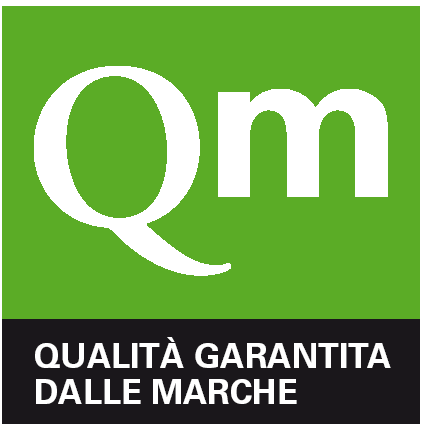 modello qm – QUALITA’ GARANTITA DALLE MARCHEmOD/QM/02MODELLO DI CONVENZIONE  PER LA CONCESSIONE IN USO DEL MARCHIO REGIONALE “QM – QUALITA’ GARANTITA DALLE MARCHE” TRA CONCESSIONARIO E ADERENTE ALLA FILIERAEdizione n. 3